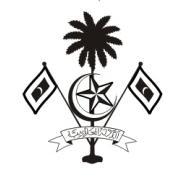 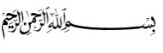 މިނިސްޓްރީ އޮފް ޔޫތު އެންޑް ސްޕޯޓްސްމާލެ،ދިވެހިރާއްޖެ.        މިއީ މި މިނިސްޓްރީގެ ނަންބަރު  ( 27/06/2018)  (IUL)141-LM/141/2018/130 އިޢުލާނުގައިވާ މަސައްކަތުގެ މަޢުލޫމާތު ކަރުދާހެެވެ. މަސައްކަތް    1.1  މި މިނިސްޓްރީއަށް ފްރީލޭންސްކޮށް އައި.ޓީ ކޮންސަލްޓޭޝަން ދިނުމުގެ މަސައްކަތް ކޮށްދިނުން.މަސައްކަތުގެ ތަފްޞީލް      2.1- މަސައްކަތުގެ ތަފްޞީލް އެނެކްސް 1 ގެ ގޮތުގައި މި ކަރުދާހާއި އެޓޭޗު ކޮށްފައި ވާނެ. 03-މާކްސް ދެވޭނެގޮތް04- އަންދާސީ ހިސާބު ހުށަހެޅުންއަންދާސީ ހިސާބު ހުށަހަޅުއްވާނީ މިނިސްޓްރީ އޮފް ޔޫތު އެންޑް ސްޕޯޓްސްއަށެވެ. (ވެލާނާގެ 3ވަނަ ފަންގިފިލާ)ވަގުތަށް އަންދާސީހިސާބު ހުށަހަޅަންވާނެއެވެ. އަދި ގަޑި ޖެހިގެން އަންނަ ފަރާތް ތަކުގެ އަންދާސީހިސާބު ބަލައެއް ނުގަނެވޭނެއެވެ. 05- އަންސީހިސާބު ހުށަހަޅާ ފަރާތުގެ ޕްރޮފައިލް ހުށަހެޅުން.ޕްރޮފައިލުގައި  ތިރީގައިވާ މަޢުލޫމާތުތައް ހިމަނަންވާނެއެވެ.1.  ކުންފުންޏެއް ، އަމިއްލަ ފަރުދުންގެ ވިޔަފާރިއެއް، ނުވަތަ ކްލަބް ޖަމިއްޔާގެ ތަޢާރަފު، މަޤްސަދު ހިމަނަންވާނެއެވެ. މި އިޢުލާނާއި ގުޅިގެން އަންދާސީހިސާބު ހުށަހަޅާއިރު ތިރީގައިވާ މައުލޫމާތު، ލިޔުމެއް އަދި ލިޔުންތައް މަދުވެ ނުވަތަ ނެތްނަމަ އަންދާސީހިސާބު ބާތިލުކުރުމުގެ އިޚްތިޔާރު މި މިނިސްޓްރީއަށް ލިބިގެންވެއެވެ. އަދި އަންދާސީހިސާބު ބަލައި ގަތުމައްފަހުވެސް ތިރީގައި މިދަންނަވާ ތަކެތި ނެތް ނަމަ އެފަދަ ފަރާތަކުން ހުށަހަޅާ އަންދާސީހިސާބު ބާތިލް ކުރުމުގެ އިޚްތިޔާރު ލިބިގެންވެއެވެ.06- މަސައްކަތުގެ ތަޖުރިބާ:1. މިބައިގައި ބަލާނީ ވޭތުވެދިޔަ 5 އަހަރު މިބާވަތުގެ މަސައްކަތް ކޮށްފައިވާނަމަ މަސައްކަތްކުރި ތަންތަނުން ދީފައިވާ ރިފަރެންސް ލެޓަރ ތަކަށެވެ. މިގޮތުން 5-1 ދެމެދުގެ ޢަދަދަކަށް ސިޓީ ހުށަހެޅިދާނެއެވެ. ޕޮއިންޓް ދެވޭނީ ހުށަހަޅާ ލިޔުންތަކުގެ ނިސްބަތުންނެވެ.07- ސަމާލުކަމަށް:އެއްވެސް ފަރާތަކަށް 1 ބިޑަށްވުރެ ގިނަ ބިޑް ހުށައެއްނޭޅޭނެއެވެ. އަންދާސީ ހިސާބު ހުށަހަޅާއިރު މަސައްކަތުގެ އަގާއި، ޖީ.އެސް.ޓީ 6% އަށް އަރާ އަދަދާއިއެކު ޖުމްލަ އަގު އެނގެން އޮންނަންވާނެއެވެ. ޖީ.އެސް.ޓީ އަށް އަރާ އަދަދު އެނގެން ނެތްނަމަ ޖުމްލަ އަގު ޖަހާފައިވަނީ ޖީ.އެސް.ޓީ ހިމަނައިގެން ކަމުގައި ބެލެވޭނެއެވެ. އަންދާސީ ހިސާބުތައް ހޯދި މަސައްކަތެއް ނުވަތަ ޚިދުމަތެއް ހޯދުމަށް، މި މިނިސްޓްރީ (މިނިސްޓްރީ އޮފް ޔޫތު އެންޑް ސްޕޯޓްސް) އިން ބޭނުން ނުވެއްޖެ ހިނދެއްގައި އެކަމަށް ހުށަހެޅި އަންދާސީ ހިސާބުތައް ބާޠިލުކުރުމުގެ ޙައްޤު މި  މިނިސްޓްރީ (މިނިސްޓްރީ އޮފް ޔޫތު އެންޑް ސްޕޯޓްސް) އަށް ލިބިގެންވެއެވެ. މިގޮތުން އަންދާސީ ހިސާބު ބާޠިލު ކުރެވިއްޖެ ނަމަ އެކަން އަންދާސީ ހިސާބު ހުށަހެޅި ފަރާތްތަކަށް  މި މިނިސްޓްރީ (މިނިސްޓްރީ އޮފް ޔޫތު އެންޑް ސްޕޯޓްސް) އިން އަންގާނެއެވެ.އަންދާސީހިސާބާއިއެކު ހުށަހަޅަން ޖެހޭނެކަމަށް ބަޔާންކޮށްފައިވާ އެއްވެސް މަޢުލޫމާތެއް ނުވަތަ ލިޔުމެއް ހުށަހަޅާ ފައިނުވާނަމަ އެފަދަ ފަރާތްތަކުގެ އަންދާސީހިސާބު ބާޠިލުކުރުމުގެ ފުރިހަމަ އިޚްތިޔާރު މި މިނިސްޓްރީ (މިނިސްޓްރީ އޮފް ޔޫތު އެންޑް ސްޕޯޓްސް)އަށް ލިބިގެންވެއެވެ.އަންދާސީ ހިސާބު ހުށަހަޅާފަރާތްތަކަކީ  ޖީ.އެސް.ޓީއަށް ރަޖިސްޓަރީކޮށްފައިވާ ފަރާތަކަށް ވާންވާނެއެވެ.08- ބިޑް ކާމިޔާބު ކުރާ ފަރާތުން ބިޑް ދޫކޮށްލުން       މިނިސްޓްރީއަށް ބިޑް ހުށަހެޅުމަށްފަހު ނުވަތަ އެއްބަސްވުމުގެ މުއްދަތުގެ ތެރޭގައި އެއްބަސްވުން އުވާލަންޖެހޭފަދަ ޙާލަތެއްގައި އެއްބަސްވުން އުވާލައިފިނަމަ 1 އަހަރުދުވަހަށް ނުވަތަ މިނިސްޓްރީން ކަނޑައަޅާމުއްދަތަކަށް އެއްވެސް މަސައްކަތެއް އެފަރާތަކާއިޙަވާލުނުކުރުމުގެ އިޚްތިޔާރު މިނިސްޓްރީއަށް ލިބިގެންވެއެވެ.ބިޑްގައިވާ މުއްދަތު ކުރުވެގެން ނުވަތަ އަގު ކުޑަވެގެން މަސައްކަތް ނުކުރެވޭނެކަމަށް ބުނެ މަސައްކަތް ދޫކޮށްލުންއެއްބަސްވުމުގައި ސޮއިކުރަން ނައުން އެއްބަސް ވުމުގައި ސޮއިކުރުމަށް ފަހު މަސައްކަތް ނުފަށާ ލަސްކުރުންމަސައްކަތް ފުރިހަމަ ނުކޮށް ދޫކޮށްލުންމަސައްކަތަށް ފަރުވާކުޑަކުރުމުގެ ސަބަބުން ނުވަތަ މުއްދަތަށް މަސައްކަތް ނުނިމިގެން އެއްބަސްވުން ބާޠިލުކުރަންޖެހުން  އަންދާސީ ހިސާބު ހުށަހަޅުއްވަން ޖެހޭ ތާރީޚާއި ގަޑިއަކީ  03 ޖުލައި 2018  ދުވަހުގެ 11:00   އެވެ. މަޢުލޫމާތު ސާފުކުރައްވަށް ހާޟިރު ނުވާ ފަރާތް ތަކުގެ އަންދާސީހިސާބު ބަލައެއް ނުގަނެވޭނެއެވެ. އަދި މައުލޫމާތު ފުރިހަމަ ނުވާ އަންދާސީހިސާބު އިވެލުއޭޓު ނުކުރެވޭނެއެވެ.27 ޖޫން 2018 އެނެކްސް 1މި މިނިސްޓްރީގެ ނަންބަރު  ( 26/06/2018)  (IUL)141-LM/141/2018/136 1  އިޢުލާނުގައިވާ މަސައްކަތުގެ ތަފްސީލުމި މިނިސްޓްރީގައި މިހާރު ބޭނުންކުރާ ސޮފްޓްވެއަރ އެޕްލިކޭޝަންތައް މެއިންޓެއިންކޮށް ބެލެހެއްޓުން.މިނިސްޓްރީގައި ޑިވެލޮޕްކުރަން ބޭނުންވާ ކޮމްޕިއުޓަރ އެޕްލިކޭޝަންތައް ޑިވެލޮޕްކުރުމާއި، ސޮފްޓްވެއަރތަކަށް ގެންނަޖެހޭ ބަދަލުތައް ގެނައުން.ހުރިހާ ސަރވާތައް ބެލެހެއްޓުމާއި މެއިންޓެއިން ކުރުމާއި ސަރވާތަކުގެ ބެކްއަޕްނެގުން.މިނިސްޓްރީގެ ހުރިހާ އޮފީހެއް 1(އެކެއް) ސަރވާއަކުން ގުޅާލުމުގެ މަސައްކަތްކޮށް، އެމަސައްކަތް ބެލެހެއްޓުން.އޮފީސް އޮޓޮމޭޝަންނަށް ލަފާދީ އެފަދަ އިންތިޒާމުތައް ޤާއިމުކުރަން ކުރެވެން ހުރި އެންމެހާ މަސައްކަތްތައް ކުރުން.އަލަށް ބަހައްޓަންޖެހޭ ސަރވާތައް ބެހެއްޓުމާއި އެ ކޮންފިގަރ ކުރުން.ނެޓްވަރލް ފަޔަރވޯލްތައް ބެލެހެއްޓުމާއި އެތަކެތި ކޮންފިގަރ ކުރުން.އައި.ސީ.ޓީ ވަސީލަތް ބޭނުންކުރެވޭ މިންވަރު ދެނެގަތުމާއި، އެކެށޭނެ ގޮތެއްގައި އެތަކެތި ބޭނުން ކުރެވޭނެ ގޮތްތައް ހޯދާ، ގުޅުންހުރި ފަރާތްތަކާއެކު މަސައްކަތް ކުރުން.މިނިސްޓްރީއަށް އަންނަމުންދާ ކުރިއެރުމާއި ބަދަލުތަކާއި ގުޅޭގޮތުން އެކަށޭނެ އިންފޮމޭޝަން ޓެކްނޯލޮޖީގެ ނިޒާމްތައް ފަރުމާކޮށް ތަޢާރަފު ކުރުމާއިމ އިދާރާގެ ބޭނުންތަކަށް ހޯދަންޖެހޭ އައި.ޓީ އިކްއިޕްމަންޓްތަކުގެ ސްޕެސިފިކޭޝަންތައް ތައްޔާރުކޮށް ކަމާއިބެހޭ ލަފާ މިމިނިސްޓްރީއަށް ދިނުން.އިންޓަރނެޓް މެދުވެރިކޮށް ދެވޭޚިދުމަތް، މިނިސްޓްރީގައި މަސައްކަތްކުރާ ހުރިހާ ފަރާތްތަކަކަށް ފަސޭހަ ނިޒާމެއްގެ ދަށުން ވީ އެންމެ ފުޅާދާއިރާއެއްގައި ލިއްބައިދިނުމަށް މަސައްކަތްކުރުންމަސައްކަތުގައި ސަމާލުކަން ދޭންވީކަންކަންމި މަސައްކަތުގެ މުއްދަތަކީ މީލާދީ 1 (އެކެއް) އަހަރު ދުވަހެވެ.މި އެނެކްސްގެ 1ވަނަ ނުގުތާގެ ދަށުން ބަޔާންކުރެވިފަވާ އެންމެހާ މަސައްކަތްތައް، މިނިސްޓްރީ ކަނޑައަޅާފައިވާ މުއްދަތުގައި ނިންމާ މިނިސްޓްރީއާއި ހަވާލުކުރުން.މަސައްކަތުގައި މިނިސްޓްރީގެ ލަފަޔާއި އިރުޝާދު އަބަދުވެސް ހޯދުން.މިނިސްޓްރީގައި ކުރެވޭ އެއްވެސް އައި.ޓީގެ މަސައްކަތެއްގެ މަޢުލޫމާތެއް މިނިސްޓްރީގެ ރަސްމީހުއްދައެއް ނެތި ދެވަނަ އެހެންފަރާތަކާއި ހިއްސާކުރުމަކީ މަނާކަމެކެވެ.މަސައްކަތް: މި މިނިސްޓްރީއަށް ފްރީލޭންސްކޮށް އައި.ޓީ ކޮންސަލްޓޭޝަންދޭނެ ފަރާތެއް ހޯދުން އިޢުލާން ނަންބަރާއި ތާރީޚް :    (IUL)141-LM/141/2018/136     ( 27/06/2018)މަޢުލޫމާތު ކަރުދާސްއަގު% 70މަސައްކަތުގެ ތަޖުރިބާ% 25ޕްރޮފައިލް  ( ތައާރަފަށް   % 3)        (  މަޤްސަދަށް %2 ) % 05